اسمي:      ............................. 		التاريخ: 	/      /عزيزي الطالب        باستخدام مهارة الملاحظة ، لاحظ الكلمات الملونة في الجمل التالية ، ثم أجب عن الأسئلة التالية:التاريخ :     /     /    اِسْمِي:  _____________عزيزي الطالب            أجب عن الأسئلة التالية بجمل تشتمل على فعل وفاعل  مع ضبطهما بالشكل: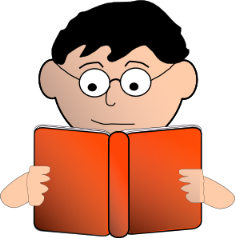 ماذا يَقْرَأُ الوَلد ؟ _________________________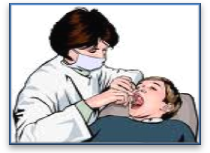 ماذا وصف الطبيب للمريض ؟ ________________________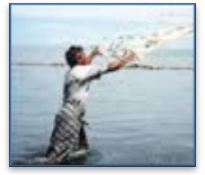 ماذا يصيد الصياد ؟ _________________________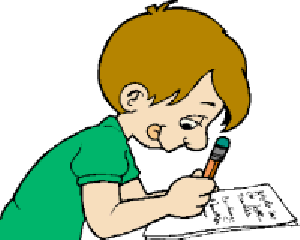 ماذا يكْتُب التلميذ في الدّفتر؟_______________________التاريخ :     /     /      اِسْمِي:  _____________عزيزي الطالب                   باستخدام مهارة التصنيف ، صنف الفعل و الفاعل في الجدول التالي:التاريخ :     /     /      اِسْمِي : _____________ عزيزي الطالب                   باستخدام مهارة التطبيق ، أعرب ما تحته خط في الجملة الآتية إعراباً صحيحاً:سَـافَـرَ المُسافِرُ في رحلةٍ مُمْتِعَةٍيَطْلُبُ النَّاسُ التَّرويحَ بعدَ عناءِ العملِالتاريخ :     /     /      اِسْمِي : _____________ عزيزي الطالبباستخدام مهارة المقارنة، قارن بين الفاعل والمبتدأ:  التاريخ :     /     /      اِسْمِي : _____________ عزيزي الطالب:باستخدام مهارة التذكر، أجب عن الأسئلة التالية:الجملةالفعلالفاعلساعدت البنت أمها .فتح التِّلميِذُ الباب .تعيش السمكة في الماء .تَحْتَاجُ المُعلِّمَةُ إلى الراحة بعد عناء العمَلِ .تنظف سعاد غرفتها .    الكلمةإعرابهاسَافَرَالمُسافِرُ     الكلمةإعرابهايطْلُبُالنّاسُالفاعلالمبتدأ التشابهالاختلافالاستنتاج______________________________________________________________________________________________________________________________الأسئلةالإجابةحول الفاعل في الجملة الآتية إلى مُؤَنَّث وغّير ما يلزم :يُرَوِّح المُسلم عن نفسه بقراءة القُرآن.________________________ضع كلمة ( المُؤمِنُ ) في جملتين بحيث يكون في الأولى فاعلاً وفي الثانية مبتدأَ :الفاعل : ______________________المبتدأ : ______________________من خلال قِرَاءَتُكَ لدرس:أنواعُ الترويح.لماذا يُمارسُ النّاسُ بعضَ الرّياضَةِ؟   __________________________اجمع الكلمات التالية جمعاً مناسباً  :وَقْتٌ : ______________________نَشاطٌ :  ______________________مُخَيَّم :  ______________________حول الفاعل في الجملة الآتية إلى مُؤَنّث وغّير ما يلزم :عَلّمَ الأب ابنه ركُوب الخيلِ________________________